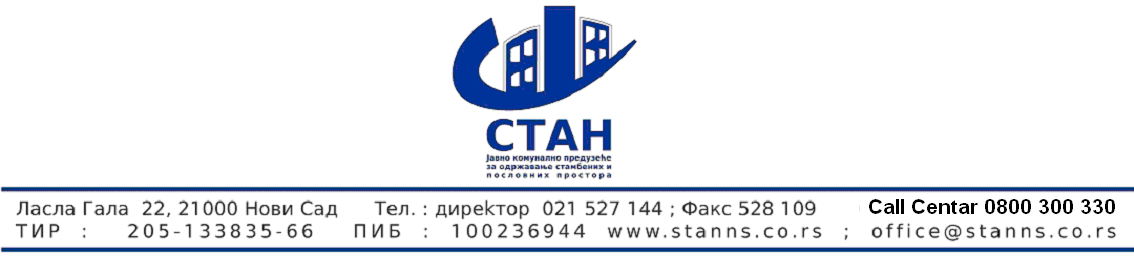 КОНКУРСНА  ДОКУМЕНТАЦИЈАРезервни делови и мазива за возни парк                                 Јавна  набавка бр. 5/2018                              Jавна набавка мале вредностиСАДРЖАЈ КОНКУРСНЕ ДОКУМЕНТАЦИЈЕ- Позив за подношење понуда- Oпшти подаци о набавци-Упутство понуђачима како да саставе понуду-Испуњеност услова из члана 75.и 76. Закона и упутство како се доказује   испуњеност услова-Образац понуде са спецификацијом- Подаци о понуђачу-Подаци о подизвођачу-Подаци о заједничкој понуди-Образац структуре цене- Образац трошкова припреме понуде-Изјава о независној понуди-Модел уговораНа основу члана 60. Закона о јавним набавкама ( Службени гласник РС" број 124/2012,14/2015,68/2015) Јавно комунално предузеће за одржавање стамбених и пословних простора „СТАН“ЈКП ''СТАН''Нови Сад, Ласла Гала 22	http://www.stanns.rs/упућујеПОЗИВЗа подношење понуда  у поступку јавне набавке мале вредностиброј 5/2018Предмет јавне набавке добара: резервни делови и мазива за возни паркOзнака у општем речнику набавке  под шифром 34330000Јавна набавка спроводи се у поступку јавне набавке мале вредностиПраво учешћа у поступку имају сва заинтересована правна и физичка лица која испуњавају обавезне и додатне  услове у складу са чланом 75. и 76 Закона о јавним набавкама (''Службени гласник РС'' број 124/2012,14/2015,68/2015). Испуњеност обавезних услова из члана 75. Закона о јавним набавкама, понуђачи доказују  достављањем изјаве у  складу са чланом 77 Закона о јавним набавкама. Испуњеност додатних услова  из  члана 76 Закона о јавним набавкама понуђачи доказују достављањем доказа у  складу са чланом 77 закона о јавним набавкама.Конкурсна документација се може преузети лично радним даном од 08,00 – 14,00 часова у просторијама ЈКП ''СТАН'' Нови Сад, Ласла Гала 22, 2. спрат, служба јавних набавки, путем е-маil zrankovic@stanns.rs или преко интернет стране наручиоца http://www.stanns.rs/ као и са портала јавних набавки. Рок за преузимање конкурсне документације  тече од дана објављивања позива  на порталу јавних набавки и траје закључно са даном одређеним за доставу понуда.Рок за подношење понуда тече од дана објављивања позива на порталу јавних набавки. Благовременим ће се сматрати све понуде које стигну на адресу Наручиоца најкасније последњег дана наведеног рока –  15.03. 2018.  године  до 12 часова. Уколико рок истиче на дан који је нерадан , као последњи дан наведеног рока ће се сматрати први наредни радни дан  до 12 часова. Понуде се подносе у запечаћеној коверти са назнаком НЕ ОТВАРАТИ -  Понуда за  јавну набавку- резервни делови и мазива за возни парк ,  јавнa набавкa број  5/2018 на адресу ЈКП „СТАН“  Нови Сад Ласла Гала 22. На полеђини коверте обавезно назначити име понуђача адресу и телефон, име контакт особе.Благовремено приспеле понуде ће бити комисијски отворене на дан истека рока за подношење понуда у 12 часова и 15 минута. У поступку отварања понуда могу учествовати  овлашћени представници понуђача уз предају Комисији овлашћења за учешће у поступку отварања понуда. Отварање понуда обавиће се у просторијама ЈКП ''СТАН'' Нови Сад, Ласла Гала 22, Нови Сад. Понуђачи неће бити накнадно позивани.Неблаговремено поднете понуде Комисија за јавну набавку Наручиоца ће, по окончању поступка отварања понуда, вратити неотворене понуђачу са назнаком да су поднете неблаговремено. Јавна набавка се не спроводи по партијама. Понуда са варијантама није дозвољена. Понуђач је у обавези да у понуди наведе да ли ће извршење набавке делимично поверити подизвођачу и износу  процента који не може бити већи од 50% од укупног износа понуде. Рок за доношење одлуке о додели уговора је до 10 дана од јавног отварања понуда. Наручилац може обуставити поступак јавне набавке у складу са чланом 109. Закона о јавним набавкама. Критеријум за оцењивање понуда је: најниже понуђена цена Сва додатна објашњења и информације у вези са овим позивом могу се добити  на е-mail zrankovic@stanns.rs  Контакт особа: Ранковић Зоран.	                                                                                      КОМИСИЈА за јавну набавку	ЈКП „СТАН“ Нови СадOПШТИ ПОДАЦИ О ЈАВНОЈ НАБАВЦИ- Наручилац:  ЈКП "СТАН" Нови Сад, Ласла Гала 22- Врста поступка:  Јавна набавка мале вредности- Предмет јавне набавке:   резервни делови и мазива за возни парк- Критеријум за доделу уговора –најниже понуђена цена-Поступак се спроводи ради закључења уговора о јавној набавци- Лице за контакт:  Ранковић Зоран   е-mail - Опис предмета јавне набавке: резервни делови и мазива за возни парк  садржане у општем речнику набавке под бројем 34330000УПУТСТВО ПОНУЂАЧИМА КАКО ДА САЧИНЕ ПОНУДУНАЧИН ПОДНОШЕЊА ПОНУДЕПонуда се доставља у писаном облику, у једном примерку,непосредно или путем поште на обрасцу или у складу са обрасцем из Конкурсне документације и мора бити јасна и недвосмислена, читко попуњена - откуцана или написана необрисивим мастилом, оверена и потписана од стране овлашћеног лица понуђача.Понуђач подноси понуду у затвореној и запечаћеној коверти (оверена печатом на месту где је затворена), тако да се при отварању може проверити да ли је затворена онако како је предата. Понуђач који је самостално поднео понуду не може истовремено да учествује у заједничкој понуди или као подизвођач, нити исто лице може учествовати у више заједничких понуда.2.1.1  ОПОЗИВ ПОНУДЕ, ИЗМЕНА ПОНУДЕ, ДОПУНА ПОНУДЕ	Понуђач може да измени, допуни или опозове своју достављену понуду, у писаном облику, најкасније до истека рока за подношење понуда.	Свако обавештење о изменама, допунама или опозиву понуде мора бити припремљено, означено и достављено у складу са условима из конкурсне документације са ознаком на коверти „ИЗМЕНА ПОНУДЕ“ или „ДОПУНА ПОНУДЕ“ или „ОПОЗИВ ПОНУДЕ“ за јавну набавку мале вредности – резервни делови и мазива за возни парк, број 5/2018 – НЕ ОТВАРАТИ.		У случају повлачења тј. Опозива од стране понуђача већ достављене понуде, та понуда се неће разматрати већ се неотворена вратити понуђачу.	Понуда не може бити измењена, допуњена нити опозвана после истека рока за подношење понуде.2.2.  УПУТСТВО О НАЧИНУ ПОПУЊАВАЊА ОБРАЗАЦА	Понуда се саставља тако што понуђач уписује тражене податке у обрасце који су саставни део Конкурсне документације или обрасце који у потпуности и у свему одговарају обрасцима датим у Конкурсној документацији. Понуђач мора обрасце комплетно попунити и у истима не може наводити податке који су мимо прописане садржине датих образаца.Све обрасце у понуди потписује лице овлашћено за заступање понуђача и оверава печатом.Обрасци у конкурсној документацији морају бити исправно попуњени, потписани и оверени печатом.Пожељно је да сви документи поднети уз понуду буду повезани траком - спиралом у целини и запечаћени, тако да се не могу накнадно убацивати, одстрањивати или замењивати појединачни листови, односно прилози, а да се видно не оштете листови или печат. Понуде, са припадајућом документацијом достављају се у затвореној и запечаћеној коверти на адресу Наручиоца: ЈКП ''СТАН'' Нови Сад, Ласла Гала 22. Коверта мора имати ознаку: НЕ ОТВАРАТИ -  Понуда за  јавну набавку резервни делови и мазива за возни парк, јавнa набавкa број  5/2018 на адресу ЈКП СТАН  Нови Сад Ласла Гала 22. На полеђини коверте обавезно назначити име понуђача адресу и телефон, име контакт особе.2.3. ПОДАЦИ О ЈЕЗИКУ НА КОЈЕМ ПОНУДА МОРА ДА БУДЕ САСТАВЉЕНАПонуда мора бити сачињена на српском  језику.2.4 ПОДАЦИ О ОБАВЕЗНОЈ САДРЖИНИ ПОНУДЕ	Понуда мора да садржи све елементе који су тражени у конкурсној документацији у Упутству понуђачима и накнадно послатим додатним објашењењима.	Понуда мора да садржи и све документе и доказе које је Наручилац тражио како би се утврдила испуњеност обавезних и додатних услова, оценила озбиљност понуде и квалитет понуде, односно установила квалификованост понуђача.	У року за подношење понуде понуђач може да измени, допуни или опозове своју понуду, на начин који је одређен за подношење понуде.2.5. ПАРТИЈЕПредметна јавна набавка  није обликована  по партијама.2.6. ОБАВЕШТЕЊЕ О МОГУЋНОСТИ ПОДНОШЕЊА ПОНУДЕ СА ВАРИЈАНТАМА:	Понуде са варијантама нису дозвољене.2.7. ИСПУЊЕНОСТ УСЛОВА ОД СТРАНЕ ПОДИЗВОЂАЧА	Понуђач је у обавези да у понуди наведе да ли ће извршење набавке делимично поверити подизвођачу и износу  процента који не може бити већи од 50% од укупног износа понуде.	Понуђач у потпуности одговара Наручиоцу за извршење уговорене набавке, без обзира на број подизвођача.	Понуђач је дужан да Наручиоцу, на његов захтев, омогући приступ код подизвођача ради утврђивања испуњености услова.	Испуњеност обавезних услова из члана 75 .став 1 тачка 1. до 4.  Закона о јавним набавкама за подизвођача се доказује путем изјаве коју доставља у складу са чланом 77. Закона о јавним набавкама..Услови које мора да испуни подизвођач:Понуђач је дужан да за подизвођаче достави доказе-изјава о испуњености услова из члана 75.став 1. тачка од 1-4 Закона о јавним набавкама на начин одређен чланом 77. Закона о јавним набавкама и конкурсном документацијом .  Додатни услов из члана 76  Закона о јавним набавкама – финансијски капацитет испуњавају појединачно и понуђач и подизвођач, док испуњеност пословног капацитета  испуњавају заједнички – збирно понуђач и подизвођач.Уколико понуђач наступа са подизвођачем, све обрасце у понуди попуњава, потписије и оверава понуђач, док понуђач и подизвођач заједно попуњавају, потписују и печатом оверавају образац Подаци о подизвођачу и Образац за оцену испуњености услова из члана 75. Закона о јавним набавкама .2.8. ЗАЈЕДНИЧКА ПОНУДАУ случају да група понуђача поднеси заједничку понуду, за сваког од понуђача у оквиру групе понуђача која подноси заједничку понуду, испуњеност обавезних услова из члана 75. став 1 . тачка 1,2,4 Закона о јавним набавкама   доказује достављањем доказа-изјаве из члана 77 Закона о јавним набавкама. Услове у погледу неопходног финансијског капацитета испуњавају сви понуђачи појединачно, док пословни капацитет  испуњавају сви чланови групе понуђача заједно – збирно.Саставни део заједничке понуде је споразум којим се понуђачи из групе међусобно и према наручиоцу обавезују на извршење јавне набавке а која садржи 1. Податке о члану групе који ће бити носилац посла, односно ко ће поднети понуду и који ће заступати групу понуђача пред наручиоцем и 2. Опис послова сваког од понуђача из групе понуђача у извршењу уговора		Понуђачи из групе понуђача одговарају Наручиоцу неограничено солидарно.Образац за оцену испуњености услова из члана 75.  Закона о јавним набавкама  и образац Подаци о понуђачима у заједничкој понуди, попуњава, потписује и оверава сваки члан групе понуђача, за себе.2.9. ЗАХТЕВИ ОД ЗНАЧАЈА ЗА ИСПРАВНОСТ ПОНУДЕ Наручилац неће прихватити непрецизно одређене рокове као што су нпр. одмах, по договору, од - до, и сл. У случају да понуђач непрецизно одреди рокове, понуда ће се сматрати неисправном.  рок важења понуде  не може бити краћи од 30 дана од дана отварања понуда. У случају да понуђач наведе краћи рок важења понуде, понуда ће бити одбијена као неисправнапонуђач је у обавези да приложи све тражене доказе. У супротном понуда ће се сматрати неисправномУколико понуђач у обрасцу понуде уместо цифарски исказаних цена унесе нула његова понуда ће се сматрати неисправном. 2.10.  ЦЕНАЦене у понуди се исказују у динарима. Јединичне цене су  фиксне и не могу се мењати ни по ком основу.  Цена у понуди се даје  без ПДВ-а и са ПДВ-омЦене које понуди понуђач биће фиксне током извршења уговора.Износи цена морају бити јасно написани и у себи морају садржати обрачунате све трошкове које ће понуђач имати приликом испоруке предметних добара, а свака евентуална измена цене учињена приликом састављања понуде мора бити парафирана од стране овлашћеног лица понуђача и оверена службеним печатом. 2.10.1 НАЧИН И УСЛОВИ ПЛАЋАЊА	 Плаћање уговорене вредности  Наручилац ће извршити у року од 45 дана од пријема фактуре за сваку појединачну испоруку .Ако је у понуди исказана неуобичајено ниска цена, наручилац ће поступити у складу са чланом 92. Закона о јавним набавкама.2.11. ПОДАЦИ О ВРСТИ СРЕДСТВА ФИНАНСИЈСКОГ ОБЕЗБЕЂЕЊА, НАЧИНУ ПОДНОШЕЊА, ВИСИНИ И РОКОВИМА ФИНАНСИЈСКОГ ОБЕЗБЕЂЕЊА ЗА КОЈЕ СЕ НАРУЧИЛАЦ ОПРЕДЕЛИО	Понуђач је обавезан да уз понуду достави:	1)  -  Средство финансијског обезбеђења за озбиљност понуде, у виду регистроване бланко соло менице ( са потврдом о регистрацији менице)  и менично овлашћење  на износ од 10%  од укупне понуђене цене без ПДВ-а . Менично овлашћење на наведени износ важи најмање колико и рок важења  понуде.	2)  - Изјава понуђача да ће уколико буде изабран, приликом закључења уговора, Наручиоцу доставити средство финансијског обезбеђења за добро извршење посла у виду регистроване  бланко соло менице ( са потврдом о регистрацији менице)  и менично овлашћење на износ од 10%  од укупне вредности уговора.  Менично овлашћење на наведени износ важи  три дана дуже од истека рока за коначно извршење посла.Понуђачи су обавезни да уз понуду доставе Копију картона са депонованим потписима.2.12. ОБАВЕШТЕЊЕ О НАЧИНУ ОЗНАЧАВАЊА ПОВЕРЉИВИХ ПОДАТАКА У ПОНУДИ ПОНУЂАЧА	Подаци које понуђач оправдано означи као поверљиве биће коришћени само за намене овог позива и неће бити доступни ником изван круга лица која буду укључена у поступак јавне набавке. Ови подаци неће бити објављени приликом отварања понуда, нити у наставку поступка или касније.	Као поверљива понуђач може означити документа која садрже личне податке које не садржи ниједан јавни регистар или који на други начин нису доступни, као и пословне податке који су прописима означени као поверљиви. 	Наручилац ће као поверљива третирати она документа која у десном горњем углу великим словима имају исписано "ПОВЕРЉИВО", а испод тога потпис лица које је потписало понуду. Ако се поверљивим сматра само поједини податак у документу, поверљиви део мора бити подвучен црвено, а у истом реду уз десну ивицу мора бити исписано "ПОВЕРЉИВО". Наручилац не одговара за поверљивост података који нису означени на горе наведени начин.	Ако се као поверљиви означе подаци који не одговарају горе наведеним условима, Наручилац ће позвати понуђача да уклони ознаку поверљивости. Понуђач ће то учинити тако што ће његов представник изнад ознаке поверљивости написати "ОПОЗИВ", уписати датум и време и потписати се.	Ако понуђач у року који одреди Наручилац не опозове поверљивост докумената, Наручилац ће одбити понуду у целини.Наручилац је дужан да чува као пословну тајну имена понуђача и поднете понуде до истека рока за отварање понуда.		Неће се сматрати поверљивим цена и остали подаци из понуде који су од значаја за примену елемената критеријума и рангирање понуде.2.13.  ДОДАТНЕ ИНФОРМАЦИЈЕ И ПОЈАШЊЕЊАЗаинтересовано лице може, у писаном (на адресу Наручиоца ЈКП ''СТАН'' Нови Сад, Ласла Гала 22 ) или електронском облику (на e-mail: zrankovic@stanns.rs) тражити „Додатне информације/појашњења од Комисије за јавну набавку  резервни делови и мазива за возни парк (редни број: 5/2018)“ у вези  конкурсне документације и припремања понуде при чему може да укаже наручиоцу и на евентуално  уочене недостатке и неправилности у конкурсној документацији најкасније пет дана пре истека рока за подношење понуде. Наручилац је дужан да у року од три дана од дана пријема захтева из претходног става, одговор објави на порталу јавних набавки и на својој интернет страници.  Ако Наручилац у року предвиђеном за подношење понуда измени или допуни Конкурсну документацију, дужан је без одлагања измене или допуне објави на порталу јавних набавки и на својој интернет страници.Ако Наручилац измени или допуни конкурсну документацију осам или мање дана пре истека рока за подношење понуда, дужан је да продужи рок за подношење понуда и објави обавештење о продужењу рока за подношење понуда на порталу јавних набавки и интернет страни наручиоца.По истеку рока предвиђеног за подношење понуда наручилац не може да мења нити допуњује конкурнсу документацију.	Тражење додатних информација и појашњења телефоном није дозвољено.2.14. РОК ВАЖЕЊА ПОНУДЕ	Рок важења понуде  не може бити краћи од 30 дана од дана отварања понуда. У случају да понуђач наведе краћи рок важења понуде, понуда ће бити одбијена као неисправна. 	Наручилац може, у случају истека рока важења понуде, у писаном облику да затражи од понуђача продужење рока важења понуде. 	Понуђач који прихвати захтев за продужење рока важења понуде не може мењати понуду. 2.15.  ДОДАТНА ОБЈАШЊЕЊА, КОНТРОЛА  И  ДОПУШТЕНЕ ИСПРАВКЕ	Наручилац може, после отварања понуде, да у писменом облику захтева од понуђача додатна објашњења која ће помоћи при прегледу, вредновању и упоређивању понуда, а може и да врши контролу (увид) код понуђача, односно његовог подизвођача (члан 93. Закона о јавним набавкама). 	Наручилац може, уз сагласност понуђача, да изврши исправке рачунских грешака уочених приликом разматрања понуде по окончаном поступку отварања понуда.	У случају разлике између јединичне и укупне цене меродавна је јединична цена.		Ако се понуђач не сагласи са исправком рачунских грешака, наручилац ће његову понуду одбити као неприхватљиву.2.16.  КРИТЕРИЈУМ ЗА ОЦЕНУ ПОНУДАОдлука о избору најповољније понуде биће донета применом критеријума најнижа понуђена цена .2.17. УСЛОВИ  И РОК У КОМЕ ЋЕ ПОНУЂАЧ ЧИЈА ЈЕ ПОНУДА ИЗАБРАНА КАО НАЈПОВОЉНИЈА ПРИСТУПИТИ ЗАКЉУЧЕЊУ УГОВОРАУговор о јавној набавци добара ће бити закључен по истеку рока за подношење захтева за заштиту права на основу члана 112. Став 1 ЗЈН. осим у посебним случајевима који су регулисани чланом 112 став 2 ЗЈН.	Наручилац је дужан да уговор о јавној набавци достави понуђачу којем је уговор додељен у року од 8 дана од дана истека рока за подношење захтева за заштиту права.	Ако наручилац не достави потписан уговор понуђачу у складу са роком из претходног става, понуђач није дужан да потпише уговор што се неће сматрати одустајањем од понуде и не може због тога сносити било какве последице осим ако је поднет балговремен захтев за заштиту права.	Ако понуђач којем је додељен уговор одбије да закључи уговор о јавној набавци, наручилац може да закључи уговор са првим следећим најповољнијим понуђачем.Обавештење о закљученом уговору о јавној набавци, Наручилац ће  објавити на порталу јавних набавки у року од 5 дана од дана закључења уговора.2.18. Понуђач је дужан да при састављању понуде наведе да је поштовао обавезе које произилазе из важећих прописа о заштити на раду, запошљавању и условима рада , заштити животне средине 2.19. Накнаду за коришћење патената, као и одговорност за повреду заштићених права интелектуалне својине трећих лица сноси понуђач.2.20.  НЕГАТИВНЕ РЕФЕРЕНЦЕ 	Наручилац може одбити понуду уколико поседује доказе наведене у члану 82.  Закона о јавним набавкама који су везани за негативне референце.2.21. ДВЕ ИЛИ ВИШЕ ПОНУДА СА ЈЕДНАКОМ ЦЕНОМ	Уколико након извршеног разматрања понуда , две или више понуда имају једнаке цене, као најповољнија понуда, у смислу члана 84. став 4. Закона о јавним набавкама, ће бити изабрана она понуда која има краћи рок испоруке за понуђена добра.2.23. ЗАХТЕВ ЗА ЗАШТИТУ ПРАВА	Захтев за заштиту права може се поднети у складу са Законом о јавним набавкама и у роковима предвиђеним овим законом.	Захтев за заштиту права подноси се наручиоцу, а копија се истовремено доставља Републичкој комисији.		Захтев за заштиту права може се поднети у току целог поступка јавне набавке, против сваке радње наручиоца, у роковима садржаним у члану 149 ЗЈН.	Садржина захтева за заштиту права садржиНазив и адресу подносиоца захтева и лице за контактНазив и адресу наручиоцаПодатке о јавној набавци која је предмет захтева, односно о одлуци наручиоцаПовреде прописа којима се уређује поступак јавне набавкеЧињенице и доказе којима се поврде доказујуПотврду о уплати таксе из члана 156. зјнПотпис подносиоца захтева		Ако поднети захтев за заштиту права не садржи све обавезне елементе наручилац ће такав захтев одбацити закључком.	Подносилац захтева за заштиту права је дужан да на рачун буџета Републике Србије (број рачуна: 840-30678845-06, шифра плаћања 153 или 253, позив на број 97 01-16, сврха уплате: захтев за заштиту права, прималац уплате: буџет Републике Србије) уплати таксу у износу од 60.000,00 динара ако се захтев за заштиту права подноси пре отварања понуда. У случају да се захтев за заштиту права подноси након отварања понуда подносилац захтева је дужан да уплати 60.000,00 динара таксе на рачун буџета Републике Србије. 2.24. РАЗЛОЗИ ЗБОГ КОЈИХ ПОНУДА МОЖЕ БИТИ ОДБИЈЕНА	Понуда ће бити одбијена ако је неблаговремена,  неодговарајућа и неприхватљива, ако садржи неистините податке, или ако не одговара свим обавезним захтевима из конкурсне документације.Благовремена понуда је понуда која је примљена од стране Наручиоца у року одређеном у позиву за подношење понуда.	2) Одговарајућа понуда је понуда која је благовремена,  и за коју је утврђено да потпуно испуњава све техничке спецификације.          3) Прихватљива понуда је понуда која је благовремена, коју наручилац није одбио због битних недостатака, која је  одговарајућа, која не ограничава, нити условљава права наручиоца или обавезе понуђача и која не прелази износ процењене вредности конкретне јавне набавке.2.25.  ОБУСТАВЉАЊЕ ПОСТУПКА ЈАВНЕ НАБАВКЕ	Наручилац доноси одлуку о обустави поступка јавне набавке уколико нису испуњени услови за доделу уговора  из члана 107. став 1. Закона о јавним набавкама, односно ако није прибавио најмање једну благовремену  одговарајућу и прихватљиву понуду.	Наручилац може да обустави поступак јавне набавке из објективних и доказивих разлога, који се нису могли предвидети у време покретања поступка и који онемогућавају да се започети поступак оконча, односно услед којих је престала потреба наручиоца за предметном набавком због чега се неће понављати у току исте буџетске године односно у наредних 6 месеци	Обавештење о обустави поступка јавне набавке Наручилац ће ради објављивања доставити  на Порталу јавних набавки у року од 5 дана од дана коначности Одлуке о обустави поступка.УСЛОВИ ЗА УЧЕШЋЕ У ПОСТУПКУ ЈАВНЕ НАБАВКЕ ИЗ ЧЛАНА 75. и 76. З.Ј.Н. И УПУТСТВО КАКО СЕ ДОКАЗУЈЕ ИСПУЊЕНОСТ ТИХ УСЛОВАOбавезни  услови за учешће у предметном поступку јавне набавке1.- да је регистрован код надлежног органа, односно уписан у одговарајући регистар2.- да он и његов законски заступник није осуђиван за неко од кривичних дела као члан организоване криминалне групе, да није осуђиван за кривична дела против привреде, кривична дела против животне средине, кривично дело примања или давања мита, кривично дело преваре3.- да је измирио доспеле порезе, доприносе и друге јавне дажбине у складу са прописима Републике Србије.    4. Да  понуђач нема забрану обављања делатности која је на снази у време подношења понуда као и да је  при састављању понуде поштовао обавезе које произилазе из важећих прописа о заштити на раду, запошљавању и условима рада, заштити животне срединеКао доказ испуњености обавезних услова за учешће  понуђач у понуди подноси Изјаву којом исти под пуном материјалном и кривичном одговорношћу потврђује да испуњава обавезне услове за учешће у поступку јавне набавке, а у складу са чланом 77. став 4. Закона. Понуђач у понуди подноси Изјаву o испуњености обавезних услова дату у виду обрасца који је садржан  у  конкурсној документацији. Ова изјава се подноси, односно исту даје и сваки члан групе понуђача, као и подизвођач, у своје име. Додатни услови и докази о испуњености додатних услова за учешће у предметном поступку јавне набавкеда понуђач располаже неопходним финансијским капацитетом и то: Да  у последњих 12 месеци пре дана објављивања позива за подношење понуда на порталу јавних набавки није имао блокаду пословних рачуна дуже од 10 дана укупно за  тражени период   ДоказФинансијски капацитет - Потврда о подацима о ликвидности издата од стране Народне банке Србије – Одсек принудна наплата, за период од претходних 12 месеци пре дана објављивања позиваНапомена: Уколико је податак о броју дана неликвидности за тражени период доступан на интернет страници Народне банке Србије, понуђач није у обавези да доставља наведени доказ.да  понуђач располаже неопходним пословним капацитетом –                                    Да је понуђач у претходне три године пре објављивања јавног позива испоручио резервне делове и мазива за возни парк  у вредности од  3.000.000,00 динара без ПДВ-а               Доказ  Понуђач доставља  Референтну листу резервних делова и мазива за возни парк ,  у претходнe три године најмање у вредности од укупно 3.000.000,00 динара без ПДВ-а документовану одговарајућим потврдама купацаСви докази о испуњености додатних услова се обавезно достављају уз понудуОстале напоменеУслови које мора да испуни сваки подизвођач, односно члан групе понуђача: Сваки подизвођач мора да испуњава услове из члана 75. став 1. тачка 1), 2) и 4) Закона, што доказује достављањем Изјаве наведене у конкурсној документацији.Додатни услов – финансијски капацитет испуњавају и понуђач и подизвођач појединачно, пословни капацитет испуњавају понуђач и подизвођач заједнички ( збирно). Сваки понуђач из групе понуђача која подноси заједничку понуду мора да испуњава услове из члана 75. став 1. тачка 1), 2) и 4) Закона, што доказује достављањем Изјаве наведене у конкурсној документацији. Додатни услов – финансијски капацитет испуњава сваки понуђач појединачно, пословни капацитет испуњавају заједнички ( збирно) . Испуњеност услова из члана 75. став 2. Закона Наручилац од понуђача захтева да при састављању својих понуда изричито наведу да су поштовали обавезе које произлазе из важећих прописа о заштити на раду, запошљавању и условима рада, заштити животне средине, као и да нема забрану обављања делатности која је на снази у време подношења понуде. У вези са овим условом понуђач у понуди подноси Изјаву о испуњености обавезних услова из члана 75 ЗЈН  која се налази у  конкурсној документацији. Ова изјава се подноси, односно исту даје и сваки члан групе понуђача, односно подизвођач, у своје име. Начин достављања доказа о  испуњености обавезних услова по позиву Наручиоца: Наручилац може пре доношења одлуке о додели уговора, захтевати од понуђача, чија је понуда на основу извештаја комисије за јавну набавку оцењена као најповољнија, да достави копију доказа о испуњености обавезних услова за учешће и то: Правно лице: 1.- извод из регистра Агенције за привредне регистре Републике Србије, односно извод из регистра надлежног Привредног суда2.- извод из казнене евиденције, односно уверење надлежног суда и надлежне полицијске управе Министарства унутрашњих послова да оно и његов законски заступник није осуђиван за неко од кривичних дела као члан организоване криминалне групе, да није осуђиван за неко од кривичних дела против привреде, кривична дела против заштите животне средине, кривично дело примања или давања мита, кривично дело преваре;  извод из казнене евиденције надлежног суда на чијем је подручју седиште домаћег правног лица, односно седиште представништва или огранка страног правног лица (УВЕРЕЊЕ ОСНОВНОГ СУДА које обухвата и податке из казнене евиденције за кривична дела која су у надлежности редовног кривичног одељења Вишег суда, на чијем подручју је седиште домаћег правног лица, односно седиште представништва или огранка страног правног лица; Уколико уверење основног суда не обухвата податке из казнене евиденције за кривична дела која су у надлежности редовног кривичног одељења Вишег суда, потребно је поред уверења Основног суда доставити и УВЕРЕЊЕ ВИШЕГ СУДА на чијем подручју је седиште домаћег правног лица, односно седиште представништва или огранка страног правног лица, којом се потврђује да понуђач /правно лице/ није осуђиван за кривична дела против привреде и кривично дело примања мита);  извод из казнене евиденције Посебног одељења (за организовани криминал) Вишег суда у Београду; С тим у вези на интернет страници Вишег суда у Београду објављено је обавештење http://www.bg.vi.sud.rs/lt/articles/o-visemsudu/obavestenje-ke-za-pravna-lica.html  уверење из казнене евиденције надлежне полицијске управе Министарства унутрашњих послова за законског/е заступника/е – захтев за издавање овог уверења може се поднети према месту рођења (сходно члану 2. став 1. тачка 1) Правилника о казненој евиденцији («Сл. лист СФРЈ», бр. 5/79) - орган надлежан за унутрашње послове општине на чијој територији је то лице рођено), али и према месту пребивалишта. Ако је више законских заступника за сваког se доставља уверење из казнене евиденције. (докази не старији од два месеца пре отварања понуда) 3.- уверења Пореске управе Министарства финансија да је измирио доспеле порезе и доприносе и уверења надлежне локалне самоуправе да је измирио обавезе по основу изворних локалних јавних прихода (докази не старији од два месеца пре отварања понуда) Предузетник: 1) извода из регистра Агенције за привредне регистре, односно извода из одговарајућег регистра; 2) извода из казнене евиденције, односно уверења надлежне полицијске управе Министарства унутрашњих послова да није осуђиван за неко од кривичних дела као члан организоване криминалне групе, да није осуђиван за кривична дела против привреде, кривична дела против заштите животне средине, кривично дело примања или давања мита, кривично дело преваре; - уверење из казнене евиденције надлежне полицијске управе Министарства унутрашњих послова – захтев за издавање овог уверења може се поднети према месту рођења (сходно члану 2. став 1. тачка 1) Правилника о казненој евиденцији («Сл. лист СФРЈ», бр. 5/79) - орган надлежан за унутрашње послове општине на чијој територији је то лице рођено), али и према месту пребивалишта (доказ не старији од два месеца пре отварања понуда) 4) уверења Пореске управе Министарства финансија да је измирио доспеле порезе и доприносе и уверења надлежне управе локалне самоуправе да је измирио обавезе по основу изворних локалних јавних прихода; (докази не старији од два месеца пре отварања понуда) Ако понуђач у остављеном, примереном року који не може бити краћи од пет дана, не достави тражене доказе, Наручилац ће његову понуду одбити као неприхватљиву. Наручилац може, истовремено, затражити копију наведених доказа о испуњености обавезних услова за учешће и од свих осталих понуђача који су учествовали у предметном поступку јавне набавке. Поред наведеног, Наручилац може затражити да понуђач достави на увид оригинал или оверену копију свих или појединих доказа. Наручилац може користити одговарајуће доказе које има за понуђача из других поступака код Наручиоца. Наручилац неће одбити понуду као неприхватљиву, уколико не садржи доказ испуњености обавезног услова за учешће одређен конкурсном документацијом, ако понуђач наведе у понуди интернет страницу на којој су подаци који су тражени у оквиру услова јавно доступни. Уколико је доказ о испуњености услова електронски документ, понуђач доставља копију електронског документа у писаном облику, у складу са законом којим се уређује електронски документ. У случају сумње у истинитост достављених података у вези са условима, Наручилац задржава право провере на основу релевантних доказа. Уколико Наручилац утврди да је понуђач приказивао неистините податке или да су документа лажна, понуда тог понуђача ће бити одбијена. Понуђач је дужан да без одлагања у писаном облику обавести наручиоца о било којој промени у вези са испуњеношћу услова из поступка јавне набавке, која наступи до доношења одлуке, односно закључења уговора, односно током важења уговора о јавној набавци и да је документује на прописани начин.ИЗЈАВА О ИСПУЊАВАЊУ ОБАВЕЗНИХ   УСЛОВА ЗА УЧЕШЋЕ У ПОСТУПКУ ЈАВНЕ НАБАВКЕ МАЛЕ ВРЕДНОСТИНа основу члану 77.став 4. Закона о јавним набавкама(Службени гласник Републике Србије број 124/2012,14/2015, 68/2015))Под пуном моралном, материјалном и кривичном одговорношћу изјављујем да понуђач/подизвођач ________________________ испуњава све услове утврђене конкурсном документацијом за: Јавну набавку мале вредности број 5/2018 -  Резервни делови и мазива за возни парк,  а који су предвиђени одредбом члана 75. Закона о јавним набавкама (Службени гласник Републике Србије број 124/2012,14/2015, 68/2015)И то да 	1. Да је регистрован код надлежног органа, односно уписан у одговарајући регистар - члан 75 став 2 тачка 12. Да  понуђач и његов законски заступник нису осуђивани за неко од кривичних дела као чланови организоване криминалне групе,  да није осуђиван за кривична дела против привреде , кривична дела примања или давања мита  , кривично дело преваре3.да  је  измирио доспеле порезе, доприносе и друге јавне дажбине у складу са прописима Републике Србије или стране државе када има седиште на њеној територији4. Да  понуђач нема забрану обављања делатности која је на снази у време подношењапонуда као и да је  при састављању понуде поштовао обавезе које произилазе из важећих прописа о заштити на раду, запошљавању и условима рада, заштити животне средине.Изјављујемо да ћемо уколико наручилац то затражи  , наручиоцу  доставити све  захтеване доказе прописана чланом 77. ЗЈН. у року од 5 дана од дана пријема писменог позива наручиоца.Ова изјава је саставни део конкурсне документацијеСви подизвођачи наведени у понуди морају да дају изјаву по овом обрасцу Сви понуђачи који учествују у заједничкој понуди морају да дају изјаву по овом обрасцу Наручилац задржава право провере било ког елемента из ове изјаве        ОБРАСЦИ КОЈЕ ЈЕ ОБАВЕЗНО  ПРИЛОЖИТИ УЗ ПОНУДУНапомена: Понуђач уз понуду обавезно доставља све доказе да испуњава додатне услове из члана 76 ЗЈН.Комисија задржава право провере достављене документације, уколико комисија утврди да је понуђач доставио неистините податке, биће искључен из даљег разматрањаОБРАЗАЦ  ПОНУДЕ за јавну набавку добара –  резервни делови и мазива за возни парк                                        (редни број: 5/2018 )Назив понуђача: ____________________________Седиште понуђача: __________________________Адреса седишта понуђача: ____________________Матични број: _______________________________Шифра делатности: __________________________Порески идент. број (ПИБ): ___________________Телефон: __________________________________Име и презиме овлашћеног лица (потписник уговора): ____________________________                                                        Датум: __________________Дел. број: ___________________Достављамо Вам понуду за набавку добара   Резервни делови и мазива за возни парк                                        (редни број: 5/2018 )Укупна вредност без ПДВ-а ________________Горе наведена спецификација је саставни део обрасца понуде.Оквирне количине су дате ради вредновања понуда. Уговор ће се закључити на износ процењене вредности јавне набавке.С обзиром да се ради о добрима чија се количина не може прецизно утврдити на годишњем нивоу, наведене количине утврђене су на основу годишње потрошње Наручиоца и исте су оквирне, те приликом реализације уговора може доћи до одступања.Уколико се у току важења уговора, појави потреба за испоруком добара која су предмет набавке, а која нису наведена у Спецификацији Наручиоца,  понуђач ће за таква добра, на захтев Наручиоца,дати накнадну понуду. Цене у накнадној понуди не могу бити веће од упоредивих тржишних цена. Сва евентуална одступања и корекције у погледу количина предвиђених добара, као и у погледу додатних добара на основу накнадне понуде, могу се кретати само у оквиру укупно уговорене вредности јавне набавке.1. РОК ВАЖЕЊА ПОНУДЕ (минимум 30 дана) _____________ дана од дана отварања понуда.2. УКУПНА ВРЕДНОСТ ПОНУДЕ  износи ___________________ динара без ПДВ-а ,  са ПДВ-ом износи__________________  динара.3. РОК  ИСПОРУКЕ _______________(максимум 7 дана )  од дана пријема захтева наручиоца.4. НАЧИН И МЕСТО  ИСПОРУКЕ  Испорука предметних добара вршиће се сукцесивно према потребама наручиоца. Место испоруке  fco ЈКП" СТАН" Нови Сад Ласла Гала 225. НАЧИН  ПЛАЋАЊА: Плаћање уговорене вредности  Наручилац ће извршити у року од 45 дана од пријема фактуре за сваку појединачну испоруку .6. ВРЕМЕ ТРАЈАЊА УГОВОРА – 12 месеци  од дана потписивања уговора 7. НАЧИН ДАВАЊА ПОНУДА: самосталноса подизвођачемгрупа понуђача (заједничка понуда)               (Напомена: понуђач заокружује опцију коју нуди)8. Вредност јавне набавке изражене у процентимa  _______% који ће се поверити подизвођачу уколико  понуђач реализује   јавну набавку са подизвођачем                                                                                  Потпис овлашћеног лица	                                                                                                                                                                                                                                                                                                      				MP                                                                                                                                                                                                              ________________________                                                                                                                                                                          РЕФЕРЕНТНА ЛИСТА ИСПОРУЧЕНИХ ДОБАРА  - РЕЗЕРВНИ ДЕЛОВИ И МАЗИВА ЗА ВОЗНИ ПАРК КОЈЕ ЈЕ ПОНУЂАЧ ИСПОРУЧИО У ПРЕТХОДНЕ ТРИ ГОДИНЕ  ПРЕ ОБЈАВЉИВАЊА ЈАВНОГ ПОЗИВАНапомена: Понуђач мора да потпише и овери печетом овај образац и ако нема референце. У прилогу овог обрасца доставити  потврде које морају бити оверене и потписане од стране купаца. У случају да понуђач има већи број купаца од броја у обрасцу потребно је да се постојећи образац ископира и на таквом обрасцу доставити преостале податке за купце.	Датум:							      Потпис овлашћеног лица:________________                                М.П.                          ______________________К У П А ЦНазив: ______________________________Седиште: ____________________________Улица и број: _________________________Матични број: ________________________ПИБ: ________________________________У складу са чланом 77.  Закона о јавним набавкама достављамо вамП О Т В Р Д Укојом се потврђује да је ________________________________________________________                                                          (назив и седиште тражиоца потврде)као испоручилац добара за претходне три године пре објављивања јавног позива испоручио добра                                  РЕЗЕРВНИ ДЕЛОВИ И МАЗИВА ЗА ВОЗНИ ПАРК Укупно у вредности од:_________________________ динара без  ПДВ-а______________________________                                                                                       (словима)и своје уговорне обавезе је извршио у потпуности као што је Законом прописано и уговорено, те га препоручујемо као поузданог испоручиоца наведеног добра.Ова потврда се издаје ради учешћа у поступку Јавне набавке за потребе ЈКП ''СТАН'' Нови Сад и у друге сврхе се не може користити.      Место и датум:						                Потпис овлашћеног лица										          Купца:_____________________			  М.П.		             __________________________Напомена: Образац потврде копирати и доставити за све купце са референтне листе, са печатом и потписом  сваког  купца.П О Д А Ц И  О   П О Н У Ђ А Ч УНазив понуђача: ______________________________________Седиште понуђача: ____________________________________Адреса седишта понуђача: ______________________________Матични број: _________________________________________Шифра делатности: ____________________________________Порески идент. број (ПИБ): ______________________________Телефон: _____________________________________________Е-маил адреса: _________________________________________број рачуна и банка понуђача: ___________________________Име и презиме овлашћеног лица: _________________________                                                        М.П.				                                     Потпис овлашћеног лица понуђача:                   								_______________________П О Д А Ц И   О   П О Д И З В О Ђ А Ч УНазив подизвођача: ______________________________________Седиште подизвођача: ____________________________________Адреса седишта подизвођача: ______________________________Матични број: _________________________________________Шифра делатности: ____________________________________Порески идент. број (ПИБ): ______________________________Телефон: _____________________________________________Образац се попуњава, оверава и потписује само уколико понуђач наступа са подизвођачем. ОБРАЗАЦ – ПОДАЦИ О ПОНУЂАЧИМА КОЈИ УЧЕСТВУЈУ У ПОДНОШЕЊУ ЗАЈЕДНИЧКЕ  ПОНУДЕОбразац попуњавају и потписују сви понуђачи уколико учествују у заједничкој понуди.Уколико у заједничкој понуди учествује више од три понуђача образац треба фотокопирати у довољном броју примерака. НАЗИВ ПОНУЂАЧА _________________________НАРУЧИЛАЦ: ЈКП ''СТАН'' НОВИ САД, Ласла Гала 22СЕДИШТЕ ПОНУЂАЧА ______________________АДРЕСА ПОНУЂАЧА ________________________БРОЈ _________________МЕСТО ________________ДАТУМ ________________	И З Ј А В АПонуђач ___________________________________________________ изјављује под кривичном и материјалном одговорношћу  да je дао  понуду за јавну набавку 5/2018– набавка  резервних делова и мазива за возни парк ,  независно, без договора са другим понуђачима или заинтересованим лицима        Датум:								      Потпис овлашћеног лица:_______________                               М.П.                            _____________________ОБРАЗАЦ ТРОШКОВА ПРИПРЕМЕ ПОНУДЕ ЗА ЈН 5/2018Напомена: Понуђач може да у оквиру понуде, попуњавањем овог обрасца,достави укупан износ и структуру трошкова припремања понуде.Трошкове припреме и подношења понуде сноси искључиво понуђач и не можетражити од наручиоца накнаду трошкова.Ако је поступак јавне набавке обустављен из разлога који су на страни наручиоца,наручилац је дужан да понуђачу надокнади трошкове израде узорка или модела,ако су израђени у складу са техничким спецификацијама наручиоца и трошковеприбављања средства обезбеђења, под условом да је понуђач тражио накнаду тихтрошкова у својој понуди.У случају да понуђач не попуни или не достави овај образац, понуда се нећесматрати неприхватљивом, али тада понуђач неће имати право на надокнадутрошкова, сходно претходном ставу.Mесто и датум                                         МП                          Потпис овлашћеног лица             _____________	_____________________М О Д Е Л    У Г О В О Р АО ЈАВНОЈ НАБАВЦИ ДОБАРА – резервни делови и мазива за возни паркРед.број јавне набавке мале вредности  5/2018Закључен у Новом Саду дана:_______2018. године, измеђуЈАВНОГ КОМУНАЛНОГ ПРЕДУЗЕЋА ''СТАН'' НОВИ САД, Ласла Гала 22 , Матични број предузећа: 08114854, ПИБ: 100236944, шифра делатности: 4329 Текући рачун број: 205-133835-66 код Комерцијалне банке, које заступа  в.д.директора Милован Амиџић (у даљем тексту Купац), и____________________________________________________________________________________________________________________________ (у даљем тексту: Продавац)	чланови групе/подизвођачи________________________________________________________________________________________________________________________________________________ПРЕДМЕТ УГОВОРАЧлан 1.	Предмет уговора је набавка добара – резервни делови и мазива за возни парк.	Понуда је прихваћена у спроведеном поступку јавне набавке мале вредности, редни број набавке 5/2018.Изабрана понуда заведена је код купца под бројем ______ од ________ године, а код продавца под бројем ______.  од _______ године.        Конкурсна документација спроведеног поступка саставни је део овог уговора.                                                           ЦЕНА                                                                      Члан 2.Уговорене стране прихватају јединичне цене које је продавац дао у Обрасцу понуде  број ___    од __.__. 2018.Уговорене јединичне цене су фиксне и не могу се мењати ни по којем основу.Уговор  се закључује на  износ од  1.000.000,00 РСД без ПДВ-а. Наведени износ истовремено је процењена вредност предмета набавке у Плану јавне набавке Наручиоца за 2018. годину.  Наручилац задржава право да набавља резервне делове и мазива за возни парк у мањем износу од вредности уговора из става 3 овог члана.С обзиром да се ради о добрима чија се количина не може прецизно утврдити на годишњем нивоу, наведене количине утврђене су на основу годишње потрошње Наручиоца и исте су оквирне, те приликом реализације уговора може доћи до одступања.Уколико се у току важења уговора, појави потреба за испоруком добара која су предмет набавке, а која нису наведена у Спецификацији Наручиоца,  понуђач ће за таква добра, на захтев Наручиоца,дати накнадну понуду. Цене у накнадној понуди не могу бити веће од упоредивих тржишних цена. Сва евентуална одступања и корекције у погледу количина предвиђених добара, као и у погледу додатних добара на основу накнадне понуде, могу се кретати само у оквиру укупно уговорене вредности јавне набавке.     Продавац ће купцу сукцесивно испоручивати  резервне делове и мазива за возни парк из члана 2 овог Уговора у складу са потребама купца у погледу врсте, количине, квалитета и места испоруке.РОК , МЕСТО ИСПОРУКЕ И ДОКУМЕНТАЦИЈА О ИСПОРУЦИ Члан 3.           Продавац се обавезује да ће у року од ___ (максимум 7 дана )  од дана пријема захтева купца извршити испоруку  резервних делова и мазива за возни парк.	Испорука  резервних делова и мазива за возни парк из става 1 овог члана врши се  ФЦО магацин купца , Нови Сад, Ласла Гала 22.	При свакој испоруци продавац ће купцу предати исправну документацију о извршеној испоруци.  Исправну документацију о испоруци чини отпремница, фактура и гарантни лист. Фактура мора минимално да садржи број уговора, број јавне набавке по којој  је додељен уговор, број и датум наруџбенице и цену испоручених резервних делова и мазива за возни парк.Отпремница мора да садржи спецификацију испоручених резервних делова и мазива за возни парк са прихваћеним јединичним ценама из дате понуде.Неисправну документацију о испоруци резервних делова и мазива за возни парк купац ће вратити продавцу уз захтев да му се достави нова исправна документација истог дана а најкасније у року од 48 сати по рекламацији документације.         Оверу отпремнице и фактура вршиће овлашћена лица код купца.        Оверена отпремница и фактура је једини основ за плаћање резервних делова и мазива за возни парк.ПЛАЋАЊЕЧлан 4.Плаћање испоручених резервних делова и мазива за возни парк вршиће се на текући рачун продавца  _______________________код банке_________________, на основу исправне и документоване фактуре. Плаћање ће се вршити  у року од 45 дана од дана испостављања исправне фактуре за сваку појединачну испоруку.КВАНТИТЕТ, РОКОВИ ИСПОРУКЕ, КВАЛИТЕТ , НАЧИН СПРОВОЂЕЊА КОНТРОЛЕ КВАЛИТЕТА И РЕКЛАМЦИЈЕЧлан 5.Купац ће током трајања овог Уговора резервне делове и мазива за возни парк поручивати по указаној потреби и сукцесивно. Купац ће поруџбеницом захтевати од продавца да му испоручи резервне делове и мазива за возни парк. Поруџбеница ће садржати врсту, количину и цену добара коју треба испоручити, место и рок испоруке.Контролу испоручене количине добара купац ће спроводити при свакој испоруци.Вишак испоручених резервних делова и мазива за возни парк купац ће одмах враћати продавцу тј. неће је запримати у магацин.Мањак испоручених резервних делова и мазива за возни парк купац ће рекламирати продавцу и од њега ће захтевати да му се недостајућа количина испоручи у року од 3 дана по извршеној рекламацији.  Рок испоруке чини битан елемент овог Уговора и у случају доцње испоручиоца примениће се одредбе које се односе на добро извршење посла. У случају да купац утврди да му испоручени резервни делови и мазива за возни парк нису квалитетни тј. да не задовољавају тражене техничке карактеристике,које је купац захтевао у техничкој спецификацији, резервне делове и мазива за возни парк одмах ће вратити продавцу.Резервни делови и мазива за возни парк за које се накнадно утврди да нису одговарајућег квалитета биће враћене продавцу. У свим случајевима испоручених резервних делова и мазива за возни парк продавац је дужан да изврши нову испоруку добара уговореног квалитета. Рок за нову испоруку је најдуже  од 3 дана од дана рекламације квалитета.  Контролу квалитета при испоруци као и накнадну контролу  спроводиће овлашћено лице купца.  ДОБРО ИЗВРШЕЊЕ ПОСЛА И ФИНАНСИЈСКА ГАРАНЦИЈАЧлан 6.Под добрим извршењем посла по овом уговору подразумева се да се резервни делови и мазива за возни парк испоручују у количинама које је купац навео у поруџбеници, у квалитету дефинисаном у члану 6. став 2. и став 7  овог уговора, у роковима предвиђених чланом  3. став 1. и да је поступио у роковима за рекламацију предвиђених чланом 6.  став 4. и став 5. овог уговораУговорне стране су сагласне да ће продавац  при потпису овог Уговора  у складу са Изјавом коју је предао купцу на име гаранције за добро извршење посла предати: бланко соло меницу серије број _________________  регистровану  код НБС са фотокопијом депо картоном и менично овлашћење на износ од _______________ динара што износи 10% од вредности уговора  до којег ће се вршити набавка наведеног у члану 2. став 2. 	Примљене финансијске гаранције су безусловне, наплативе „на први позив“ и са роком  важења   који је  3 дана дужи од истека рока на који је закључен Уговор. 	Члан 7.Гаранцију за добро извршење посла купац  ће  активирати: У целости -  у случајевима кад купац утврди да му у било којој испоруци нису испоручени резервни делови и мазива за возни парк уговореног квалитета а да продавац није поступио по рекламацији квалитета- у случајевима  кад купац утврди да му у било којој испоруци нису испоручени резервни делови и мазива за возни парк у количини из поруџбенице а да по извршеној рекламацији количине није извршена допунска испорука. - у случају да купац утврди да је продавац ангажовао подизвођача кога није претходно навео у својој понуди.Неактивирану гаранцију купац ће вратити продавцу по истеку рока на који је она издата. РОК ВАЖЕЊА УГОВОРА	                                                        Члан 8.Овај уговор ступа на снагу кад га потпишу уговорне стране и траје 12 месеци.Уговор ће се раскинути  пре рока из става 1. овог члана у случајевима:-  споразумом уговорних страна уколико оне констатују да је његово извршење немогуће, а да за разлоге раскида нису одговорни ни купац нити продавац  - ако се максимална вредност до које се врши набавка исцрпи пре истека рока из става 1. овог члана. ако се примљена финансијска гаранција активира у целости У случају раскида Уговора по било ком основу купац ће продавцу платити до тада неоспорно извршене испоруке резервних делова и мазива за возни парк одредбама овог Уговора.Пресек ситуације искључиво је право купца.Купац задржава право да у случају раскида овог уговора због искључиве кривице продавца од њега захтева накнаду штете ако му је иста причињена раскидом уговора. ЗАВРШНЕ ОДРЕДБЕЧлан 9.	Уговорене стране су сагласне да се на све међусобне односе који нису дефинисани овим Уговором непосредно примењују одредбе Закона о облигационим односима.Члан 10.	Уговорне стране су сагласне да све евентуалне спорове решавају споразумно, а у случају да споразум није могућ, уговара се надлежност стварно-надлежног суда у Новом Саду.Члан 11.	Уговор је сачињен у 6 (шест) истоветних примерака од којих купац задржава 3 ( три), а продавац добра задржава 3 (три) примерка.                                                                                                          Свега страница 46Потпис овлашћеног лица понуђача (члана групе понуђача)МППотпис овлашћеног лица подизвођачаМП1.Образац изјаве  o  испуњености услова из члана 75 Закона о јавним набавкама Исправно попуњен, потписан и оверен образац изјаве који се налази у конкурсној документацијидане2.Образац понуде са спецификацијомИсправно попуњен, потписан и оверен образац понуде са спецификацијом дане3.Модел уговорапопуњен у складу са понудом, оверен  и потписан дане4.Образац – Подаци о понуђачуисправно попуњен, потписан  оверен дане5.Oбразац структуре ценеИспуњена спецификација у обрасцу понуде представља структуру цене јер садржи све тражене елементе структуре цене дане6.Образац – подаци о подизвођачуИсправно попуњен, потписан и оверен уколико понуђач наступа са подизвођачем дане7.Образац - подаци о понуђачима у заједничкој понудиИсправно попуњен, потписан и оверен уколико понуђачи наступају заједно при давању понудедане8.Финансијски капацитет  - да понуђач  у последњих 12 месеци пре дана објављивања позива за подношење понуда на порталу јавних набавки није имао блокаду пословних рачуна дуже од 10 дана укупно за  тражени период   Потврда о подацима о ликвидности издата од стране Народне банке Србије – Одсек принудна наплата, за период од претходних 12 месеци пре дана објављивања позивадане9.Пословни капацитет  - да је понуђач у претходне три године пре објављивања јавног позива испоручио резервне делове и мазива за возни парк  у вредности од  3.000.000,00 динара без ПДВ-аПонуђач доставља  Референтну листу резервних делова и мазива за возни парк , у претходне три године најмање у вредности од укупно 3.000.000,00 динара без ПДВ-а документовану одговарајућим потврдама купацадане10.Средство финансијског обезбеђења за озбиљност понуде у виду регистроване бланко соло менице (са потврдом о регистрацији менице код НБС) и меничним овлашћењем на износ од 10% од укупне понуђене цене без обрачунатог ПДВ-а .  Рок важења средства финансијског обезбеђења за озбиљност понуде износи колико и рок важења понуде.исправно попуњени, потписани и печатом оверени меница и менично овлашћење са доказом о регистрацији код НБС дане11.Изјава понуђача , да ће уколико буде изабран као најповољнији  приликом закључења уговора Наручиоцу доставити средство финансијског обезбеђења за добро извршење посла у виду регистроване бланко соло менице(са потврдом о регистрацији менице код НБС)  и менично овлашћење на износ од 10% од укупне вредности уговора без обрачунатог ПДВ-а.  Менично овлашћење на наведени износ важи  три дана дуже од истека рока за коначно извршење посла доказ: попуњена  потписана и оверена сопствена изјава понуђача на меморандуму понуђача дане12.Изјава понуђача под моралном, материјалном и кривичном одговорношћу да је понуду дао независно , без договора са другим понуђачима или заинтересованим лицима доказ: Попуњена потписана и оверен образац изјаве који се налази у конкурсној документацији наручиоца дане13.Понуђач ће доставити образац трошкова припреме понуда Попуњен оверен и потписан образац трошкова припреме понуда данеRED.BROJNAZIV ARTIKLAJMOKVIRNAKOLIČINAJEDINIČNA CENA BEZ PDVUKUPNA VREDNOST BEZ PDV-AJEDINIČNA CENA SA PDV-OMUKUPNA VREDNOST SA PDV-OM1AKUMULATOR 12V 44AH D+ UNI 390A VARTAKOM42AKUMULATOR 12V 52AH D+ 390A VARTAKOM43AKUMULATOR 12V 56AH L+ 480A KOM44AKUMULATOR 12V 72AH D+ KOM25AKUMULATOR 12V 74AH D + 680A VARTAKOM16AKUMULATOR VARTA 12V-100AH D+ 830A SILKOM27AKUMULATOR VARTA 12V-74AH D+ 750A SILVKOM18AMORTIZER PETIH VRATA  Z - 101 KOM19AMORTIZER PREDNJI  Z - 101 KOM110AMORTIZER ZADNJI  Z - 101 KOM111ANTIFRIZ 100%LIT7012ANTIFRIZ G-11 ŽUTILIT513ANTIFRIZ G-12LIT3014AUTO OSIGURAČI 16AKOM1015AUTO OSIGURAČI 8AKOM1016AUTOMAT MIGAVCA 12VKOM117AUTOMAT MIGAVCA 24VKOM218AUTOMAT MIGAVCA 4 IZVODAKOM119AUTOOSIGURAČI UBODNI 10A-30AGAR120BIRAČ BRZINA Z - 101 KOM521BIRAČ BRZINA ZADNJI/INCER/  Z - 35.10KOM122BRANIK PREDNJI PVC PICK-UPKOM123BRANIK PREDNJI-FIAT PUNTO KOM124BRANIK Z - 101 SKALA ZADNJI PVCKOM125BRANIK Z 101 SKALA PREDNJI PVCKOM126BRANIK ZADNJI PVC PICK-UPKOM127BRAVA KONTAKT Z 101 SKALA 4 IZV.KOM128BRAVA KONTAKT Z 101 SKALA 6 IZV.KOM129BRAVA PETIH VRATA  Z101 KOM130BRAVA PREDNJIH DESNIH VRATA Z101 KOM131BRAVA PREDNJIH LEVIH VRATA Z101 KOM132BRAVA ZADNJIH VRATA SA KLJUČEM  Z-101KOM133BRIZGALJKA VETROBRANA Z-101/55 Z-POLYKOM234BUKSE MUŠKEKOM2035BUKSE ŽENSKEKOM2036CEV AUSPUHA PRIKLJUČNAKOM437CEV KOČIONA DO KOREKTORAKOM138CEV KOČIONA GLAVNAKOM239CEV KOČIONA PREDNJA KOM140CEV KOČIONA PREDNJA   Z -55KOM141CEV KOČIONA PREDNJA LEVAKOM142CEV KOČIONA ZADNJA KOM143CEV KOČIONA ZADNJA     Z - 55KOM144CEV KOČIONA ZADNJA LEVAKOM145CILINDAR GLAVNI KOČIONI    KOM146CILINDAR GLAVNI KOČIONI  Z 101 NT KOM347CILINDAR TOČKA -Z-TURBO RIVALKOM248CILINDAR ZADNJI KOČIONIKOM249CREVO - NALIVNO GRLOKOM1050CREVO GORIVA fi 10MET251CREVO GORIVA fi 6MET252CREVO GORIVA fi 8MET253CREVO GORIVA PANC. Q-8MET154CREVO GREJAČAKOM255CREVO HLADNJAKA DONJEKOM256CREVO HLADNJAKA GORNJEKOM257CREVO HLADNJAKA Z - 55KOM258CREVO IBERLAUFAKOM259CREVO KARBURATORAKOM260CREVO KOČNICA PREDNJEKOM261CREVO KOČNICA ZADNJEKOM262CREVO KOČNICE fi 13/25 mmKOM1063CREVO PRSKALICEKOM264CREVO SERVA NIVAKOM265CREVO TERMOSTATAKOM266CREVO VAKUMA RAZVODNIKA PALJENJAKOM267ČAURA LETVE VOLANA Z 101KOM268ČEP HLADNJAKA Z101 KOM269ČEP REZERVOARA SA KLJUČEM -PUNTOKOM170ČEP ULJA Z101 KOM271ČETKICE FIAT DUCATO KOM172DAVAČ NIVOA GORIVA - PLOVAK Z-101 KOM173DESTILOVANA VODALIT4074DISK PLOČICE - FIAT FIORINOGAR275DISK PLOČICE - IVECOGAR176DISK PLOČICE FLOR. SA KABLOMGAR277DISK PLOČICE NT Z - 101 GAR578DISK PLOČICE PREDNJE-NISSANGAR179DISK PLOČICE ZADNJE-NISSANGAR180DISK PLOČICE-ŠKODA ROOMSTER PRAKT.KOM1081DISK TOČKA  Z - 101 KOM282DOBOŠ PAPUČA  Z - 101 GAR583DOBOŠ TOČKA NT  Z - 101 KOM284DRUK LEŽAJ Z101KOM285DRŽAČ AUSPUHA Z101KOM1086FAR IVECO KOM187FAR L/D - ŠKODA ROOMSTER PRAKTIKKOM188FAR L/D -FIAT PUNTOKOM289FIBER KARBURATORA Z - 101 KOM290FIBER PUMPE GORIVA Z101KOM291FIBER+OSOVINICA PUMPE GORIVAKOM592FILTER GORIVA  XN 211-PALAZZANI  PB60KOM193FILTER GORIVA  Z - 85.14/CUMMINKOM194FILTER GORIVA -PEUGEOT 407KOM195FILTER GORIVA -ŠKODAKOM1096FILTER GORIVA Z101KOM1097FILTER GORIVA Z-TURBO RIVALKOM298FILTER KABINE FABIA FILTRONKOM1099FILTER KABINE -PEUGEOT 407KOM1100FILTER KLIME-FIAT PUNTOKOM2101FILTER POLENA - ŠKODA ROOMSTER PRAKKOM15102FILTER ULJA  - PALAZZANI PB60KOM1103FILTER ULJA  RIVAL   Z - 35.10KOM2104FILTER ULJA - ŠKODA ROOMSTERKOM20105FILTER ULJA  Z - 101 KOM20106FILTER ULJA 1.2 16V-FIAT DOBLOKOM2107FILTER ULJA 3795700 -PALAZZANI XTJ30KOM1108FILTER ULJA 85.14/ CUMMINSKOM1109FILTER ULJA - LOGANKOM2110FILTER ULJA FIAT BENZ. 20 X1.5/Z-10KOM5111FILTER ULJA -FIAT FIORINOKOM2112FILTER ULJA -PEUGEOT 407KOM1113FILTER VAZDUHA  - ŠKODA ROOMSTERKOM20114FILTER VAZDUHA  -TURBO RIVAL  Z-35.10KOM2115FILTER VAZDUHA  Z - 101 KOM20116FILTER VAZDUHA 1.4 -FIAT DOBLOKOM2117FILTER VAZDUHA -PEUGEOT 407KOM1118FILTER VAZDUHA PRI. 85.14/CUMMINSKOM1119FILTER VAZDUHA SEK. 85.14/CUMMINSKOM1120FILTER VAZDUHA Z -10/PUNTOKOM5121FILTER VAZDUHA-DACIA KOM2122FILTER VAZDUHA-FIAT FIORINOKOM2123GARNITURA PLOČICA 1.2 PUNTOGAR2124GIBANJ 4 PLATNA Z101 KOM1125GLAVA UPRAVLJAČA Z101 KOM1126GLAVČINA PREDNJA Z101 KOM1127GLAVČINA ZADNJA Z101KOM1128GRANIČNIK VRATA  Z-101/55 Z- POLYKOM2129GUMICA KUĆIŠ. FILTER VAZDUHA Z101KOM5130GUMICA MERAČA ULJA Z101KOM5131GUMICA PAPUČE KOČNICE Z101KOM2132GUMICA PEDALE GASA Z101KOM2133GUMICA TERMOSTATA Z101KOM5134HIDRAULIČNO ULJE HD 46 TELUS SHELLIT60135HIDRAULIČNO ULJE SHELL TELUS NG 46LIT20136HLADNJAK VODE 1.2 -FIAT PUNTOKOM1137HOMO KINET. ZGLOB FI 22  Z101 GAR1138HOMO KINET. ZGLOB FI 24  Z101 KOM3139ISPUNA BRANIKA -FIAT PUNTOKOM1140KABLOVI ZA STARTOVANJE KOM1141KABLOVI ZA SVEĆICE Z101GAR2142KAIŠ 6PK 1454-ŠKODAKOM10143KAIŠ KLINASTI 10X825 Z-101 Z-POLYKOM5144KAIŠ ZUPČAST 116X190I Z101 POLYKOM5145KAPA RAZVODNA Z101 ČEŠ.RAZVOD.KOM2146KAPA RAZVODNA Z101 POLYKOM2147KARBURATOR Z101KOM1148KLEMNA MINUSKOM5149KLEMNA PLUSKOM5150KOMUTATOR Z101KOM1151KORPA KVAČILA Z101 RUENKOM2152KRAJ SPONE SA CEVI-DUŽI  Z101 KOM2153KRAJ SPONE SA CEVI-KRAĆI Z101 KOM2154KVAKA PREDNJIH VRATA SA KLJUČEMKOM1155LAJSNA BRANIKA 407KOM1156LAJSNA BRANIKA-FIAT PUNTOKOM1157LAMELA KVAČILA Z101 RUENKOM2158LAMPA ZADNJA RIVAL D/LKOM1159LEŽAJ ALTERNATORA 6303 -Z-TURBO RIVALKOM1160LEŽAJ LETVE VOLANA Z101 KOM2161LEŽAJ MENJAČA SA VENCEM Z101KOM1162LEŽAJ PREDNJEG TOČKA  Z101 KOM2163LEŽAJ PREDNJEG TOČKA  Z101 35X68X37KOM2164LEŽAJ SNOPA MENJAČA Z101KOM2165LEŽAJ ŠPANERA Z101 KOM3166LONAC AUSPUHA PREDNJI Z -101 NTKOM3167LONAC AUSPUHA PREDNJI Z101 PICK-UPKOM1168MANŽETNA BIRAČA BRZINE Z101KOM2169MANŽETNA HOMO KINET. ZGLOBA Z101 KOM2170MANŽETNA LETVE  VOLANA DUŽA 101 KOM2171MANŽETNA LETVE VOLANA KRAĆA Z101 KOM2172MANŽETNA POLUOS. BEZ SEMERINGA Z101KOM2173MANŽETNA POLUOS. SA LEŽAJEM KOM2174MANŽETNA POLUOS. SA LEŽAJEM LEVAKOM2175MANŽETNA POLUOS. SA SEMERING. Z101KOM2176MANŽETNA POLUOSOVINE Z101KOM2177MATICA LEŽAJA PREDNJEG TOČKA Z101KOM5178MATICA MESINGANA GRANE AUSPUHA Z101KOM5179MEMBRANA KARBURATORA Z101KOM2180MEMBRANA PUMPE GORIVA Z101 KOM2181METLICA BRISAČA 450-550- FIAT PUNTOKOM4182METLICA BRISAČA 480mmKOM2183METLICA BRISAČA 500mm KOM2184METLICA BRISAČA 600mm KOM2185METLICA BRISAČA 650mmKOM2186METLICA BRISAČA 700/700 - PEUGEOT 407KOM2187METLICE BRISAČA 380mm Z 101KOM10188METLICE BRISAČA 530 - ŠKODA ROOMSTER KOM10189METLICE BRISAČA sa brizgaljkom 595mmKOM2190MOTOR KESE ZA VODU Z101KOM1191MOTORNO ULJE  SELENIJA 20K 5W40LIT20192MOTORNO ULJE 1 ESP 5W30LIT50193MOTORNO ULJE ELF TURBO DIZEL 15W40LIT50194MOTORNO ULJE RENAULT MOTRIO 10W40-DLIT15195MOTORNO ULJE SAE 15/40WLIT100196MOTORNO ULJE SELENIA 20K 10W40LIT30197MOTORNO ULJE VALVOLLINE ALL 15W40LIT20198MOTORNO UQE TOTAL 5W30 QUARTZLIT5199NAGLAVAK KANĐŽI 1 I 2 BRZINE Z101KOM1200NOSAČ METLICE - PEUGEOT 407KOM1201NOSAČ MOTORA ALUMINIJSKI Z101 KOM5202NOSAČ MOTORA BOČNI ELASTIČNI Z101 KOM5203NOSAČ MOTORA DONJI Z101 KOM5204NOSAČ MOTORA ŠIPKA Z101 KOM5205OGRLICA 3+4 BRZINE Z101KOM1206OGRLICA 5 BRZINE Z101KOM1207OKVIR TABLICA KOM20208OSCILIRAJUĆE RAME FI10 Z101 KOM2209OSIGURAČ DISK PLOČICA Z101KOM10210OSIGURAČ DRUK LEŽAJA Z101KOM10211PAKNE KOČNICE IVECO RIVALGAR1212PODIZAČ STAKLA SKALA DESNIKOM1213PODIZAČ STAKLA SKALA LEVIKOM1214PODIZAČI VENTILA Z101KOM2215POKLOPAC TERMOSTATA Z101 KOM1216POKLOPAC ZUPČASTOG KAIŠA Z101KOM1217POLUGA BRISAČA NT  Z101 KOM1218POLUPUMPA ZA VODU Z101 KOM2219POSUDA AT ULJ FLORIDA/SKALA NTKOM2220POSUDA HLADNJAKA NT SKALA  Z101 KOM2221POSUDA TEČNOSTI Z101KOM2222PREDNJI LONAC AUSPUHA Z101 NT KILERKOM2223PREKID. 4 MIG.UBODNI  Z101 KOM2224PREKID. SVETLA 3 POL. 4 IZV.  Z101 KOM2225PREKID. SVETLA NT KLIZNI  Z101 KOM5226PREKID. ŠTOP SVETLA  Z101 KOM5227PREKID. VENTILATORA KLIZNI Z101 KOM5228PREKIDAČ PALJENJA  Z101 KOM2229PREKIDAČ SVA 4 MIGAVCAKOM2230PREKIDAČ VENTILATORA 3 STEPENA Z101KOM2231PUMPA VODE WPQ0306-FIAT PUNTO1.2 16VKOM2232PUMPA ZA GORIVO  Z101 KOM1233PUMPA ZA GORIVO  KOM3234PUMPA ZA VODU  Z101 KOM1235RADIJATOR GREJANJA Z101KOM1236RAZVODNA RUKA  Z101KOM1237RAZVODNA RUKA NT EL PALJENJE  Z101 KOM1238RAZVODNIK PALJENJA 101 ELEKTR.  Z101 KOM1239REGLER  Z101 ČEŠKIKOM1240REGLER NT  Z101 KOM1241REGLER ST Z101 KOM1242RELEJ 24VKOM1243RELEJ SVETLA 12V  Z101 KOM1244RELEJ SVETLA 5 IZVODA  Z101 KOM1245REMEN KL.10X935 - Z-TURBO RIVAL KOM1246ROTACIONA LAMPA 12V/24 MAGNETNAKOM2247ROTACIONA LAMPA 24V MAGNETNAKOM1248RUČICA MENJAČA  Z101 KOM3249RUČICA PODIZAČA STAKLA  Z101 KOM2250RUČICA ZA OTVARANJE VRATA  Z101 KOM2251SAJLA GASA  Z-101KOM1252SAJLA KM SATA  Z101 KOM1253SAJLA KVAČILA  Z101 KOM1254SAJLA KVAČILA NT  Z101KOM1255SAJLA MENJAČA PUNTO 2/3 DESNA-LEVA KOM2256SAJLA NOŽNOG GASA Z - 80 12KOM1257SAJLA RUČNE KOČNICE NT Z101KOM2258SAJLA RUČNE KOČNICE Z101 KOM1259SAJLA SAUHA Z101KOM1260SAJLA SLAVINE GREJAČA  Z101 KOM1261SEMERING BIRAČKE POLUGE Z101KOM1262SEMERING BREGASTE OSOVINE Z101KOM5263SEMERING RADILICE MANJI  Z101KOM5264SEMERING RADILICE VEĆI  Z101KOM5265SEMERING SPOJNIČKE OSOVINE Z101KOM4266SERVO UREĐAJ Z101KOM1267SET KVAČILO Z101 RUENKOM4268SET ZUPČENJA MM1041K1-FIAT PUNTO(199)GAR1269SIJALICA 12V 21/ 5WKOM20270SIJALICA 12V 21WKOM20271SIJALICA 12V 3WKOM20272SIJALICA 12V 45/40KOM5273SIJALICA 12V 5WKOM20274SIJALICA 12V H1 55WKOM5275SIJALICA 12V H4 60/55KOM10276SIJALICA 12V H7 55WKOM10277SIJALICA 24VGAR1278SIJALICA 24V 21/5WKOM10279SIJALICA 24V 21WKOM10280SIJALICA 24V 3WKOM10281SIJALICA 24V 55/50WKOM5282SIJALICA 24V 5WKOM10283SIJALIVA 12VGAR2284SINHRON 5 BRZINE Z101KOM1285SJAJLIT50286SLAVINA GREJAČA Z101KOM3287SPOJLER BRANIKA 407KOM1288SPOJNICA CEVI KOČNICE PRED.D Z101KOM1289SPOJNICA ZA VAZDUH FI 16 M  Z-85.14 BNKOM2290SPOJNICA ZA VAZDUH FI 16 Ž  Z-85.14 BNKOM2291SPONA SA CEVI FIKSKOM1292SPONA SA CEVI  FAD  Z101KOM1293SPONA SA CEVI ŠTELUJUĆA Z101KOM2294STEGA CREVA 10-16KOM2295SVEĆICA GREJAČA RIVAL 11VKOM1296SVEĆICA MOTORA FR7HC-ŠKODAKOM30297SVEĆICE DUGI NAVOJ Z101KOM20298SVEĆICE-FIAT PUNTOKOM8299ŠARKE ZADNJIH VRATA PIK-APKOM4300ŠELNA 12-22 GERMANIKOM10301ŠELNA 25-40 GERMANIKOM10302ŠELNA 32-50 GERMANIKOM10303ŠELNA 40-60 GERMANIKOM10304ŠELNA 50-70 GERMANIKOM10305ŠELNA AUSPUHA 45-48mmKOM2306ŠELNA AUSPUHA Z101KOM10307ŠELNA HOMO ZGLOBA DUŽA Z101KOM2308ŠELNA HOMO ZGLOBA KRAĆA Z101KOM2309ŠELNA MANŽETNE LETVE VOLANA Z101KOM2310ŠELNE PLASTIČNE KOM20311ŠTOP LAMPA D/L PEUGEOT 407KOM1312ŠTOP LAMPA  Z101KOM2313ŠTOP LAMPA LEVA  Z101KOM2314ŠTOP LAMPA ZADNJA D/L-ŠKODA ROOMSTERKOM1315ŠTOP PREKIDAČ Z101KOM5316ŠTOP SVETLO DESNO  Z101KOM1317ŠTOP SVETLO LEVO Z101KOM1318TAHO LISTIĆI 140/24KUT5319TAHOGRAF ROLNA 3/1KUT5320TASTER PREKIDAČ KOM2321TERMO DAVAČ  Z101KOM2322TERMO PREKIDAČ NT  Z101KOM2323TERMO PREKIDAČ Z 101KOM1324TERMOSTAT  Z101KOM2325TERMOSTAT Z 101KOM1326TOČAK OKR/KOČ. FI 200KOM2327ULOŽAK FARA 14L Z-85 14 BNKOM1328ULOŽAK UPALAČA 12/24VKOM1329ULJE ATF HORA KOM2330ULJE KOČIONOKOM20331ULJE ZA MENJAČ SAE 90LIT20332ULJNI PREKIDAČ Z 101KOM2333UTIKAČ 7 POLNI PVC UVKOM1334VENTIL PLOVKA KARBURATORA Z 101KOM2335VENTIL SERVO Z 101KOM2336VILJUŠKA ZADNJA Z 101KOM1337VODENA PUMPA-ULOŽAK Z 101KOM2338ZADNJE PAKNE-ŠKODA ROOMSTERGAR2339ZADNJI LONAC PUNTO 8V/16VKOM2340ZADNJI LONAC Z 101 POLYKOM3341ZAKAČKA AUSPUHA Z 101KOM10342ZAPTIVAČ AUSPUHA Z 101KOM10343ZAPTIVAČ GLAVE Z 101 COBESTKOM2344ZAPTIVAČ KUĆIŠTA BREGASTE Z 101KOM2345ZAPTIVAČ POKLOPCA VENTILA Z 101KOM2346ZAPTIVAČ PUMPE VODE DO KUĆIŠTA Z 101KOM2347ZAPTIVAČ SLAVINE GREJAČA Z 101KOM2348ZAPTIVAČ TERMOSTATA Z 101 KOM2349ZAPTIVAČ USISNO IZDUVNE GRANE Z 101KOM2350ZAPTIVAČ VENTIL DEKLE Z 101KOM2351ZUPČANIK 1 BRZINE Z 101KOM1352ZUPČANIK 2 BRZINE Z 101KOM1353ZUPČANIK RIKVERCA Z 101 KOM1Ред.бројРед.бројНАЗИВ И СЕДИШТЕ КУПЦАЛИЦЕ ЗА КОНТАКТВРЕДНОСТ ИСПОРУЧЕНИХ РЕЗЕРВНИХ ДЕЛОВА И МАЗИВА ЗА ВОЗНИ ПАРКГОДИНА И ДАТУМ ИСПОРУКЕ1.2.3.4.5.6.7.8.9.10.Потпис овлашћеног лица понуђача МППотпис овлашћеног лица подизвођачаМПР. БР.                      ПОНУЂАЧВрста посла коју ће обављати1.Назив понуђача, седиште понуђача______________________       МППотпис одговорног лица2.Назив понуђача, седиште понуђача______________________       МППотпис одговорног лица3.Назив понуђача, седиште понуђача______________________      МППотпис одговорног лицаOпис трошкова ИзносПрибављање захтеваних доказаПоштански трошковиОстали трошковиУКУПНОЗа продавца_____________________________За купца_____________________________